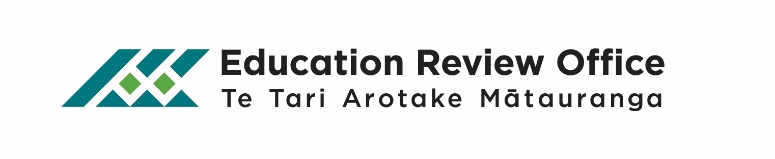 Self Report for Home-based Education and Care Umbrella OrganisationsThe Education Review Office (ERO) reviews early childhood education and care services throughout New Zealand. The purpose of each review is to help bring about improved education and care for children and to provide information to families, communities, services and the Government about the performance of early childhood services. Clarifying terms usedFor self reports and cluster reviews, where there is an umbrella organisation ERO refers to each early childhood service within that umbrella as the service, and refers to the umbrella as the service.ERO evaluates individual services not the umbrella organisation.Umbrella Organisation Self Report ERO is interested in how self review in your umbrella organisation contributes to quality improvements in your individual services, particularly with regards to improved learning outcomes for children.The purpose of this document is for you to share sufficient information to help ERO understand your umbrella organisation and the systems that are in place for knowing about the performance of individual services within each cluster.  The context of your organisationWhat is important for ERO to know about your umbrella organisation and its context?What is significant for ERO to know about the qualifications and organisation of adults within your services?Developments in your organisationPlease comment on any significant developments in your umbrella organisation over the past three years.What does your umbrella organisation do particularly well in relation to children’s learning?What challenges does your umbrella organisation face in promoting positive outcomes for children?What is the current focus of self review at the umbrella organisation level?Mātauranga – The curriculum in your servicesRefer to the methodology for ERO reviews in Home-based Education and Care Services December 2015 for the indicators and a description of Mātauranga What systems does your umbrella organisation have for knowing about the curriculum of each service?What does your self review tell you about the curriculum of each of your services in this cluster?What systems are in place for building educators’ understandings of assessment, planning and evaluation?What do you know about how effective these systems are?What are your next steps in developing Mātauranga in your umbrella organisation?Tikanga Whakaako –Teaching and Learning Refer to the methodology for ERO reviews in Home-based Education and Care Services December 2015 for the indicators and a description of Tikanga WhakaakoWhat role do your senior staff with education responsibilities (such as association officers, senior teachers, area managers) have in promoting positive learning outcomes for children?What do you know about the quality of teaching in your services?How does your umbrella organisation determine and provide for the professional learning and development (PLD) needs of your services?What is the current focus of your PLD?What are your next steps in developing Tikanga Whakaako in your umbrella organisation?Success for Māori children Please describe any specific strategies or initiatives your umbrella organisation has implemented to ensure Māori children experience success as Māori.What do you know about the effectiveness of these strategies or initiatives?What are your umbrella organisation’s next steps in promoting Māori success?Success for Pacific childrenPlease describe any specific strategies or initiatives implemented by your umbrella organisation to support success for Pacific children.What do you know about the effectiveness of these strategies or initiatives?What are your umbrella organisation’s next steps in promoting Pacific success?Responding to diversityWhat are your umbrella organisation’s expectations about how services are to respond to children with diverse needs? This group includes children with special education needs or special abilities, children who speak English as an additional language and children of migrants or refugeesPlease describe any specific strategies or initiatives your umbrella organisation has implemented to address identified needs for individuals or groups of children.What do you know about the effectiveness of these strategies or initiatives?Pou Ārahi - Leadership Refer to the methodology for ERO reviews in Home-based Education and Care Services December 2015 for indicators and a description of Pou ĀrahiWhat is the leadership structure in your umbrella organisation?Who leads self review? What form does this take?How is leadership capability fostered in your individual services?How effective are your umbrella organisation’s processes for consulting with parents, whānau and the wider community?What are your next steps in developing Pou Ārahi in your umbrella organisation?Pou Whakahaere - Governance and Management Refer to the methodology for ERO reviews in Home-based Education and Care Services December 2015 for indicators and a description of Pou WhakahaereHow is your umbrella organisation governed and managed?How do you determine the strategic direction for your umbrella organisation?What are your expectations of strategic planning and reporting at the individual service level? Are there links to the umbrella organisation’s strategic priorities?How does self review at the organisation level ensure accountability and lead to quality improvements in individual services?What are your next steps in developing Pou Whakahaere in your umbrella organisation?Other comments?Thank you for completing this self report.Umbrella organisation nameRegionNominated contact(s)Names and profile numbers of services to be reviewed in this clusterNames and profile numbers of services to be reviewed in this clusterNames and profile numbers of services to be reviewed in this clusterDatePersonnel involved in completing this document